SOPK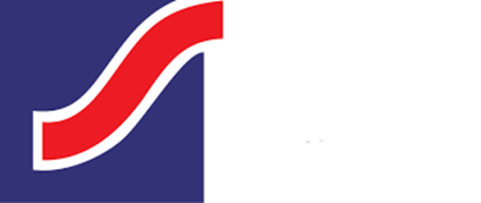 Task:Find out what does SOPK stand for?      Slovak _______________________________________________      English ______________________________________________2.   What services does SOPK offer? English version of SOPK – Why become a member of SOPK- SOPK Vám zabezpečí:základné a špecifické informácie o smerniciach a direktívach Eú regulujúcich podnikanie a obchod,základné informácie o štrukturálnych a kohéznom fonde Eú a podmienkach ich čerpania,- SOPK Vám pomôže presadiť sa na zahraničných trhoch:
SOPK poskytuje konzultácie a poradenstvo pri vyhľadávaní obchodných partnerov. Usporadúva firemné prezentácie v rámci svojich expozícií na domácich i zahraničných veľtrhoch a výstavách, prezentácie výrobkov a služieb- SOPK ponúka odborné poradenstvo v právnej, colnej a finančnej oblasti. Rovnako ponúka posudzovanie obchodných zmlúv.- Poskytne informácie o ponukách zahraničných firiem na spoluprácu v SR. Vaše výrobky a služby spropaguje v Spravodaji SOPK- Organizuje semináre k aktuálnym problémom podnikateľskej verejnosti. Vydáva odborné publikácie. - SOPK Vám pomôže pri riešení obchodných sporovEnglish: ______________________________________________________________________________________________________________________________________________________________________________________________________________________________________________________________________________________________________________________________________________________________________________________________________________________________________________________________________________________________________________________________________________________________________________________________________________________________________________________________________________________________________________________________________________________________________________________________________________________________________________________________________________________________________________________________________________________________________________________________________________________________________________________________________________________________________________________________________________________________________________________________________________________________________________________________________________________________________________________________________________________________________________________________________________________________________________________________________________________________________________________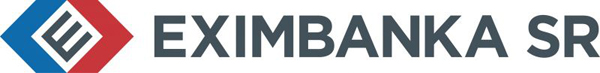 Exportno-importná banka Slovenskej republiky ako právnická osoba bola zapísaná do Obchodného registra v roku 1997 a používa skrátený názov obchodného mena EXIMBANKA SR. Sídli v Bratislave a ako špecializovaná finančná inštitúcia spája v sebe bankové a poisťovacie činnosti s cieľom podpory exportu.EXIMBANKA SR je exportno - úverová inštitúcia a jediný priamy nástroj štátu využívaný pri podpore exportu.umožňuje vstup slovenským exportérom do obchodných a investičných vzťahovÚčelom je štátna podporaPonúkame komplexné riešeniaEXIMBANKA SR ponúka širokú škálu finančných produktov spojených s vývozom, predovšetkým úverové poistenie, financovanie a záruky.Produkty EXIMBANKY SR sú určené malým, stredným aj veľkým slovenským podnikateľským subjektom Jedinou podmienkou je životaschopnosť posudzovaného vývozného prípadu.English version_____________________________________________________________________________________________________________________________________________________________________________________________________________________________________________________________________________________________________________________________________________________________________________________________________________________________________________________________________________________________________________________________________________________________________________________________________________________________________________________________________________________________________________________________________________________________________________________________________________________________________________________________________________________________________________________________________________________________________________________________________________________________________________________________________________________________________________________________________________________________________________________________________________________________________________________________________________________________________________________________________________________________________________________________________________________________________________________________________________________________________________________________________________________________________________________________________________________________________________________________________________________________________________________________________________________________________________________________